Assessed and Supported Year in Employment (ASYE)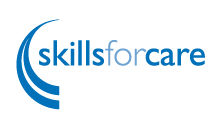 Confidentiality statement(following Data Protection Regulations/GDPR)To be completed by the NQSWThis confidentiality statement must be signed, dated, and included at the beginning of the ASYE portfolio A newly qualified social worker (NQSW) must meet Social Work England’s continuing professional development guidance in terms of confidentiality (anonymity) for their ASYE portfolio. The NQSW must ensure that all information that may lead to the identification of people with whom they have supported (people who draw on care and support) is fully anonymised or deleted so that it not possible to identify any individual or group of peopleIt is the NQSW’s responsibility to make sure all identifying details are removed. Please see Social Work England’s statement on anonymisation. NQSW:Signed:Date: